PEMBUATAN DASHBOARD SISTEM 
PEMANTAUAN SOAL UJIAN
DENGAN METODE AGILE
(STUDI KASUS: INSTITUT BISNIS DAN INFORMATIKA 
KWIK KIAN GIE)Oleh:Nama: Yustinus William AuwdinataNIM: 59150113SkripsiDiajukan sebagai salah satu syaratUntuk memperoleh gelar Sarjana KomputerProgram Studi Teknik Informatika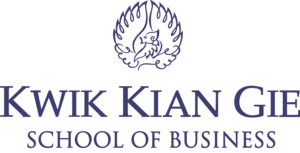 INSTITUT BISNIS dan INFORMATIKA KWIK KIAN GIEJAKARTASeptember 2019